-Subag Humas dan TU 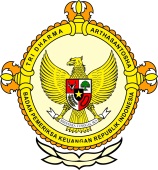       										     BPK Pwk. Prov. Sulawesi TengahTahun :									Bulan :                                                                        		                                                                               		Tanggal : 											Entitas :Proyek Jembatan Kasubi, Jaksa Harus Turun Tangan!By: adminSULTENG POST- Gerakan Masyarakat Anti Korupsi (Gasak) Kabupaten Sigi meminta kepada Kejaksaan Tinggi (Kejati) Sulawesi Tengah untuk menindaklanjuti laporan Badan Pemeriksa Keuangan (BPK) terkait dugaan kerugian negara pada proyek pembangunan jembatan Kalukubula-Sunju-Binangga (Kasubi) di Desa Kalukubula, Kabupaten Sigi.Ketua Gasak Sigi, Imam Safaad mengatakan, temuan BPK terkait dugaan pengurangan volume pekerjaan atau kelebihan pembayaran senilai Rp193 juta lebih itu seharusnya ditindaklanjuti oleh aparat penegak hukum.
Hal ini dilakukan agar warga bisa mengetahui kepastian hukum atas temuan tersebut.“Kami minta kejaksaan turun tangan dan tindaklanjuti laporan BPK menyangkut Jembatan Kasubi dan proyek yang merugikan negara lainnya,” kata Imam Safaad kepada Sulteng Post, Rabu (23/3/2016).Dia menjelaskan, temuan BPK tidaklah hanya habis pada pengembalian dana ke kas daerah saja, melainkan harus diselesaikan secara hukum.
Menurutnya, hal-hal yang telah merugikan negara haruslah ditindak secara tegas agar memberikan efek jera kepada pelaku.“Bagaimana bisa korupsi ini selesai jika aparatnya saja menganggap pengembalian dana itu dapat menghentikan proses hukumnya, inikan artinya penegakan hukum di negeri ini lemah,” tegasnya.Dia juga berharap dengan kepemimpinan Kajati Sulteng yang baru, Isran Yogie Hasibuan, warga bisa lebih percaya atas penegakan hukum dibawah kendalinya. “Kalau kajatinya ini bagus. Saya berharap laporan BPK ini segera ditindaklanjuti, kan benar atau tidaknya itu di pengadilan,” tuturnya.Untuk diketahui, pembangunan Jembatan Kasubi dikerjakan oleh dua perusahaan diantaranya adalah PT Mahardika dan PT Karya Putra Mandiri Adisarana, dengan nilai kontrak Rp17 miliar lebih.Pengurangan volume pekerjaan yang dimaksud adalah kelebihan pembayaran pada dua item pekerjaan, diantaranya adalah pengadaan tiang pancang senilai Rp81, 2 juta dan pekerjaan pemancangan serta pemasangan batu senilai Rp112 juta lebih.Secara keseluruhan, negara diduga merugi Rp193 juta lebih.
BPK menyebutkan, untuk pemasangan tiang pancang, pihak rekanan seharusnya memasang tiang pancang sebanyak 107 unit dengan panjang 865 meter.BPK kemudian melakukan konfirmasi kepada PPTK dan menemukan tidak adanya sisa tiang pancang utuh yang diserahkan oleh pihak rekanan kepada Dinas Pekerjaan Umum Sigi.“Kondisi tersebut mengakibatkan terjadinya kelebihan pembayaran pengadaan tiang pancang sebanyak 81,2 meter (946,2-865), senilai Rp81,2 juta (81,2xRp 1.000.000,’),” kata BPK dalam laporannya.
Sama halnya dengan pemancangan dan pemasangan batu.Dalam dokumen itu BPK juga menjelaskan, berdasarkan dokumen formulir pemancangan diketahui bahwa terdapat selisih nilai pemancangan pada back up data.Dimana, panjang pemancangan yang seharusnya adalah 699,1 meter, yang dipasang hanya 677,8 meter, sehingga terjadi selisih 21,3 meter atau Rp1.9 juta lebih.Sementara untuk pekerjaan batu oprit arah Sunju, BPK menemukan adanya pengurangan volume pekerjaan sebesar 151,342 meter persegi.
Kondisi tersebut mengakibatkan kelebihan pembayaran senilai Rp112 juta lebih. Atas masalah ini, BPK meminta Kepala Dinas Pekerjaan Umum Iskandar Nontji mengembalikan kelebihan pembayaran senilai Rp198 juta lebih ini ke kas daerah. TIM2016123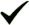 456789101112  12345678910111213141516171819202122232425262728293031MEDIASULTENG POSTProvinsiPaluDonggalaTolitoliBuolSigiMorowali UtaraParigi MoutongPosoMorowaliTojo Una-unaBanggaiBanggai KepulauanBanggai Laut